Pravidla pro stravováníPlatba stravného: Platba je možná buď bezhotovostně, zřízením inkasního příkazu po vyplnění předepsaného formuláře a jeho odevzdání vedoucí ŠJ nebo v hotovosti taktéž u vedoucí ŠJ.Za stravu se platí předem do 20. dne v měsíci na měsíc následující. V tomto termínu jsou prováděny také inkasní příkazy. Výjimku tvoří měsíc září, kdy je možné zaplatit ještě dne 1. září.Zaplatit stravné v hotovosti je možné vždy v pracovní dny v době 6:00-7:00 a 7:30-11:00 hodin.ZŠ – Pokud nebude stravné uhrazeno, nebude dítěti strava poskytnuta od prvního dne následujícího měsíce. MŠ – Pokud zákonný zástupce opakovaně neuhradí úplatu školního stravování ve stanoveném termínu a nedohodne se s ředitelem školy jiný termín úhrady, může ředitel školy zahájit řízení o ukončení předškolního vzdělávání.Přihlášení ke stravování:Dítě musí být ke stravování přihlášeno na předepsaném tiskopise (přihláška ke stravování). Tato přihláška platí dítěti po celou dobu docházky dítěte do ZŠ/MŠ, dokud docházku neukončí, nebo není rodičem odhlášeno. Odhlašování stravy probíhá vždy den předem, nejpozději do 14:30 hodin s výjimkou pondělí, kdy je možné stravu odhlásit na daný den nejpozději do 6:30 hodin.Způsoby odhlášení – osobně telefonem na 581 746 509 nebo na mail: vedoucisj@zskokory.cz Z provozních důvodů nelze stravu odhlašovat v den výdeje.V případě, že dítě není možno odhlásit v daném termínu, je možno si oběd:první den nemoci – nepřítomnosti vyzvednout do vlastních jídlonosičů ve školní jídelně vždy od 10:30 do 11:00 hodin za běžnou cenuna další dny nepřítomnosti dítěte je nutné stravné včas odhlásitod 2. dne nemoci – nepřítomnosti (pokud se stravné neodhlásí) rodiče zaplatí cenu stravného stanovenou pro cizí strávníky ve výši 72,- KčNástup na stravování musí být nahlášen den předem do 14:30 hodin a to telefonicky, nebo mailem.4) Výše stravnéhoDle vyhlášky č.272/2021 Sb., která mění vyhlášku č.107/2005 Sb., ve znění pozdějších předpisů jsou strávníci zařazeni do kategorie dle data narození, kterého dosáhli ve školním roce. Pokud během roku dojde ke zdražení potravin, škola si vyhrazuje právo na zdražení stravného dle vyhlášky MŠMT ČR č. 107/2005 Sb., o školním stravování.Základní  škola  a  Mateřská  škola  Kokory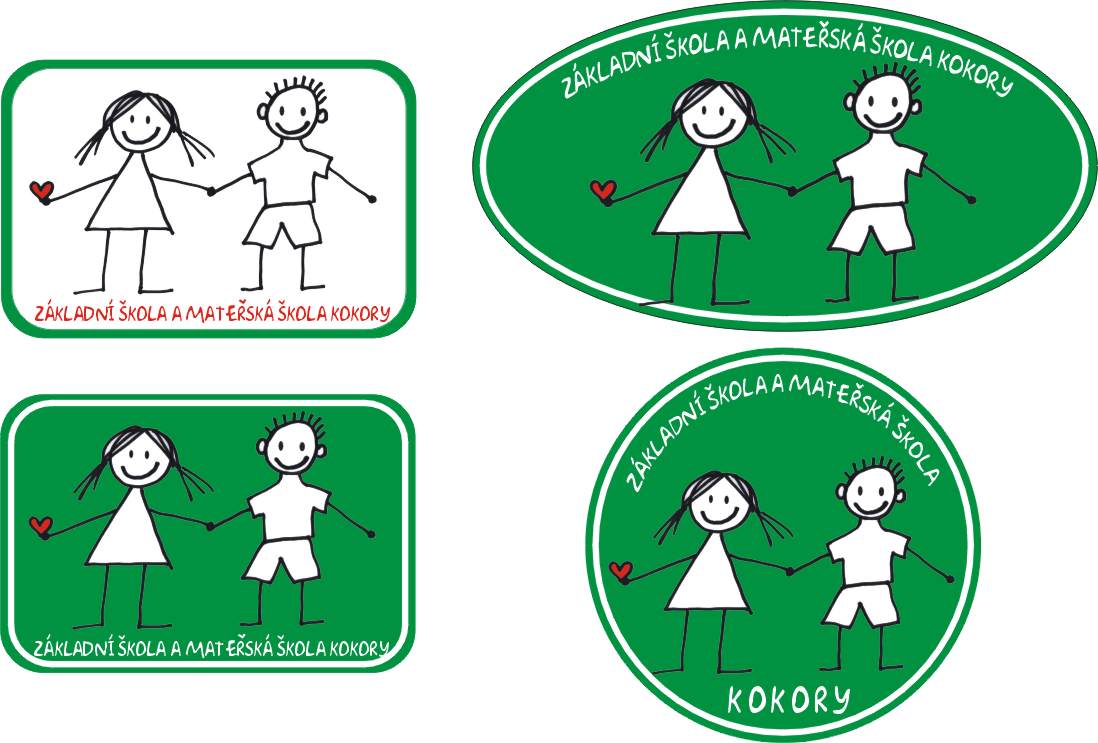 Školní jídelnaIČO:  61985414               tel.:   581746509            www.zskokory.cz            e-mail:  vedoucisj@zskokory.czSOUHLAS S INKASEMJméno strávníka……………………………………………………………………         Třída………_________________________________________________________________PLATBA:Název finančního úřadu………………………………………………………………………………….Číslo účtu strávníka /kód banky………………………………………………………………………Číslo účtu ŠKOLNÍ JÍDELNY:  KB Přerov   19-4214630217/0100PODPIS   RODIČŮ…………………………………………                Datum: ……………………………Základní  škola  a  Mateřská  škola  KokoryŠkolní jídelnaIČO:  61985414               tel.:   581746509            www.zskokory.cz            e-mail:  vedoucisj@zskokory.czPŘIHLÁŠKA KE STRAVOVÁNÍJméno strávníka: ……………………………………………………………………………………………Datum narození: ………………………….         Třída: ……………Svým podpisem stvrzuji, že jsem byl seznámen s vnitřním řádem školní jídelny ZŠ a MŠ Kokory – zejména s pravidly stanovenými pro školní stravování (www.zskokory.cz).Podpis: ………………………………………………….              Datum: ………………………….                   (zákonný zástupce strávníka)